03/02/2023 15:28BionexoRESULTADO – TOMADA DE PREÇONº202332EM34372HEMUO Instituto de Gestão e Humanização – IGH, entidade de direito privado e sem fins lucrativos,classificado como Organização Social, vem tornar público o resultado da Tomada de Preços,com a finalidade de adquirir bens, insumos e serviços para o HEMU - Hospital Estadual daMulher, com endereço à Rua R-7, S/N, Setor Oeste, Goiânia, CEP: 74.125-090.Bionexo do Brasil LtdaRelatório emitido em 03/02/2023 15:27CompradorIGH - HEMU - Hospital Estadual da Mulher (11.858.570/0002-14)Rua R 7, esquina com Av. Perimetral s/n - Setor Oeste - GOIÂNIA, GO CEP: 74.530-020Relação de Itens (Confirmação)Pedido de Cotação : 269046365COTAÇÃO Nº 34372 - MATERIAL MÉDICO - HEMU FEVEREIRO/2023Frete PróprioObservações: *PAGAMENTO: Somente a prazo e por meio de depósito em conta PJ do fornecedor. *FRETE: Só serão aceitas propostas com frete CIF epara entrega no endereço: RUA R7 C/ AV PERIMETRAL, SETOR OESTE, Goiânia/GO CEP: 74.125-120, dia e horário especificado. *CERTIDÕES: AsCertidões Municipal, Estadual de Goiás, Federal, FGTS e Trabalhista devem estar regulares desde a data da emissão da proposta até a data dopagamento. *REGULAMENTO: O processo de compras obedecerá ao Regulamento de Compras do IGH, prevalecendo este em relação a estes termosem caso de divergência.Tipo de Cotação: Cotação EmergencialFornecedor : Todos os FornecedoresData de Confirmação : TodasValidade CondiçõesFaturamento Prazo deFornecedordadeFreteObservaçõesMínimoEntregaProposta PagamentoDMI Material Medico Hospitalar LtdaGOIÂNIA - GODilamar Tome da Costa - (62) 3541-3334dmigyn@hotmail.com2dias após12R$ 300,000015/02/202307/02/202330 ddl30 ddlCIFnullconfirmaçãoMais informaçõesPEDIDO SOMENTE SERÁ ATENDIDO APRAZO MEDIANTE ANALISE DE CREDITOVALIDAÇÃO DO DEPARTAMENTOFINANCEIRO E A CONFIRMAÇÃO DEDISPONIBILIDADE DO ESTOQUE CONTATODO VENDEDOR: (62)99499 1714Ello Distribuicao Ltda - EppGOIÂNIA - GOWebservice Ello Distribuição - (62) 4009-1 dias apósconfirmaçãoR$ 200,0000R$ 250,0000CIFCIF2100comercial@ellodistribuicao.com.brMais informaçõesTELEVENDAS3@ELLODISTRIBUICAO.COM.BRLOGMED DISTRIBUIDORA ELOGISTICA HOSPITALAR EIRELIGOIÂNIA - GOMariana Borges Garcia - (62) 3565-6457prohospitalph@hotmail.comMais informações1 dias apósconfirmação328/02/202330 ddlnullMedlinn Hospitalares Ltda - MeGOIÂNIA - GOADEMILTON DANTAS - 6239454005comercial@medlinn.com.brMais informações1dias após45R$ 100,0000R$ 500,000028/02/202306/02/202330 ddl30 ddlCIFCIFnullnullconfirmaçãoMs Distribuidora Hospitalar LtdaGOIÂNIA - GOMarcela Damasceno - (62) 9820-30907financeiro@msdistribuidorahospitalar.com.brMais informações10 diasapósconfirmaçãoPM DOS REIS LTDAGOIÂNIA - GOPolyanna Marinho Dos Reis - (62) 99976-1 dias apósconfirmação67R$ 0,000006/02/202306/02/202330 ddl30 ddlCIFCIFnullnull5278DIRETOR@APARECIDAMED.COM.BRMais informaçõesRM Hospitalar LtdaGOIÂNIA - GOMÃ¡rcia Nunes de Castro - (62) 4006-3998 R$ 150,0000vendas@rmhospitalar.com1dias apósconfirmaçãoMais informaçõesProgramaçãode EntregaPreço PreçoUnitário FábricaProdutoCódigoFabricanteEmbalagem FornecedorComentárioJustificativaRent(%) Quantidade Valor Total UsuárioDaniellyEvelynPereira Da;1 - NãoCANULAENDOTRAQUEALS/CUFF 3.5respondeu e-mailde homologação.2 - Suspenção por 3,7000 0,0000pendênciafinanceira.DMI MaterialMedicoHospitalar LtdaTUBO ENDOTRAQUEAL SEM BALAO 3,5MM SOLIDOR,LAMEDIDR$R$R$537969-UNnull300 UnidadeCruz1.110,0000ESTERIL - UNIDADE03/02/202315:23;1 - Nãorespondeu e-mailde homologação.2 e 4 - Suspençãopor pendênciafinanceira. 3 -Não atende acondição deDaniellyEvelynPereira DaCruzCANULAENDOTRAQUEALS/CUFF 4.0 ESTERILDMI MaterialMedicoHospitalar LtdaSONDA ENDOTRAQUEAL S/BALAO NR 4,0,MEDGOLDMANR$R$R$6837971--CXnullnull250 Unidade10 Unidade4,9000 0,00001.225,0000-UNIDADE03/02/202315:23pagamento/prazo.CATETER EPIDURAL 6637P/ ANESTESIACATETER PERIDURAL 16G, PORTEXUNIDADEDMI MaterialMedico;1 e 2 -R$R$R$975,1000DaniellyEvelynPereira DaCruzSuspenção por 97,5100 0,0000pendênciafinanceira. 2 -CONTINUA N 16GHospitalar Ltda36 -> CATETEREPIDURAL N 16G -PARA ANESTESIACONTINUA. EMNYLON POLIAMIDA.GRADUADO EM CMNA LATERAL ERespondeuincorretamente oitem cotado.03/02/202315:23EXTREMIDADEDISTAL COMORIFICIOSLATERAIS. LISTARADIOPACA EADAPTADOR LUERLOCK COM TRAVAPOSITIVA EADAPTADOR QUECONTROLAPROFUNDIDADE.https://bionexo.bionexo.com/jsp/RelatPDC/relat_adjudica.jsp1/3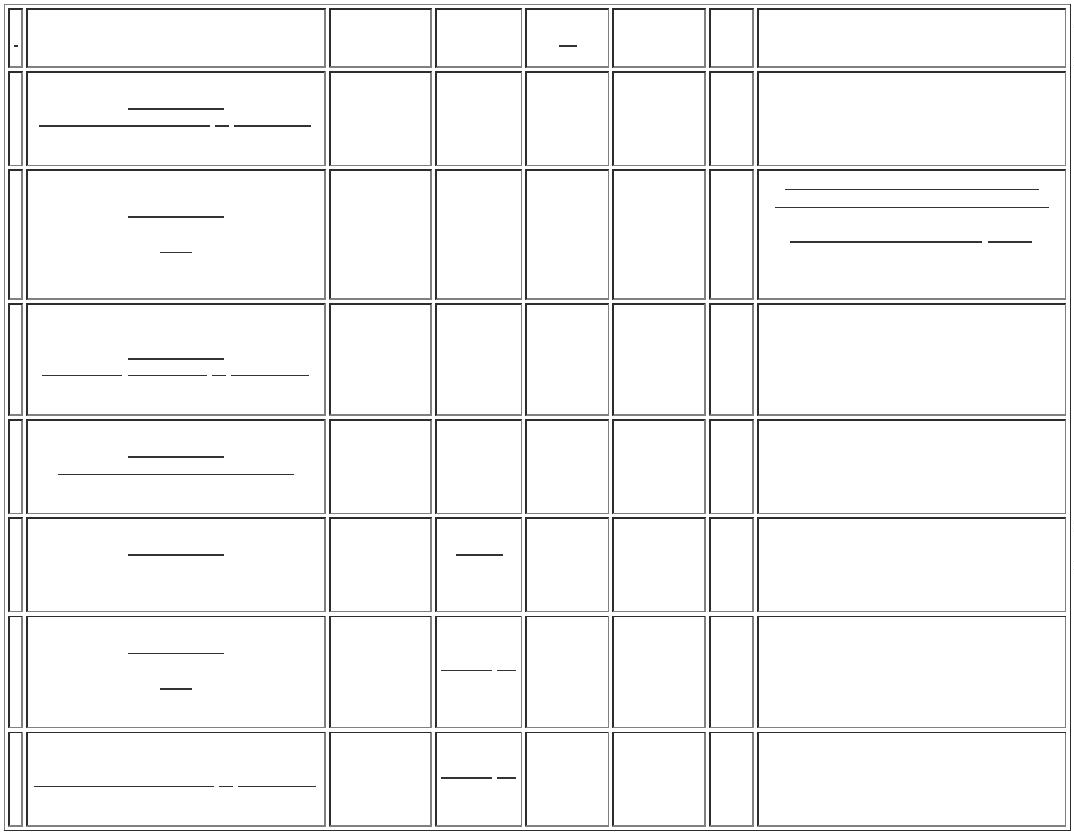 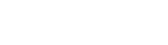 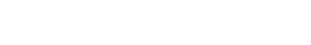 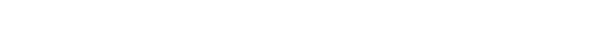 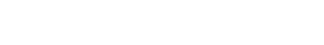 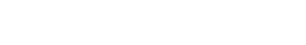 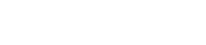 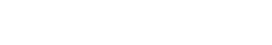 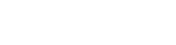 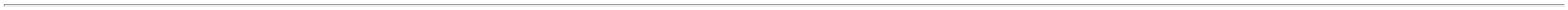 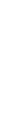 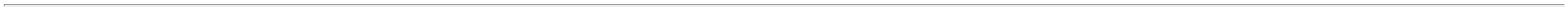 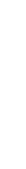 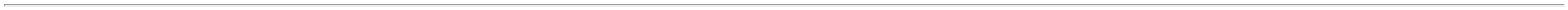 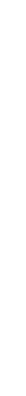 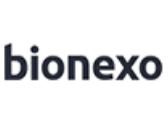 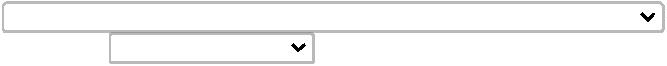 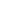 03/02/2023 15:28BionexoESTERIL EM OXIDO-UNIDADETotalParcial:R$560.03.310,1000Total de Itens da Cotação: 18Total de Itens Impressos: 3Programaçãode EntregaPreço PreçoUnitário FábricaProdutoCódigoFabricanteEmbalagem FornecedorComentárioJustificativaRent(%) Quantidade Valor Total Usuário;1,4,6 e 8 - Nãorespondeu e-mailde homologação.2,3 e 7 - Nãoatende acondição depagamento/prazo.SERINGA 5MLLUER SLIPCX/500UNDSALDANHARODRIGUESPRODUTOSHOSPITALARESDaniellyEvelynPereira DaSERINGA DESC.BICO LUER SLIPS/AG.S/DISP.SEG.SERINGA DESCARTAVEL 5ML LUER SLIP SEM AG - SR,SREllo DistribuicaoLtda - EppR$R$R$1237922-15000 UnidadeCruz0,2400 0,00001.200,000005ML - UNIDADE03/02/202315:235e 9 - Suspençãopor pendênciafinanceira.TotalParcial:R$5000.01.200,0000Total de Itens da Cotação: 18Total de Itens Impressos: 1Programaçãode EntregaPreço PreçoUnitário FábricaProdutoCódigoFabricanteEmbalagem FornecedorComentárioJustificativaRent(%) Quantidade Valor Total UsuárioDaniellyEvelynPereira DaLOGMEDDISTRIBUIDORAE LOGISTICAHOSPITALAREIRELIALGODAOHIDROFILO 500G -PACOTER$R$R$262,00001365-ALGODAO HIDROFILO 500GR, NATHALYA, NATHALYAPCTnull-20 PacoteCruz13,1000 0,000003/02/202315:23TotalParcial:R$262,000020.0Total de Itens da Cotação: 18Total de Itens Impressos: 1Programaçãode EntregaPreço PreçoUnitário FábricaProdutoCódigoFabricanteEmbalagem FornecedorComentárioJustificativaRent(%) Quantidade Valor Total UsuárioCATETER NASALTIPO OCULOSESTERIL C/PRONGANEONATAL 2,10 M ->CATETER NASALTIPO OCULOSNEO.C/PRONGAESTERIL - CATETERNASALDESCARTAVEL TIPOOCULOS PARAOXIGENIO.NEONATAL EMDaniellyEvelynPereira Da;1 - Suspençãopor pendênciafinanceira. 2 -Não respondeu e- 7,0000 0,0000mail dehomologação.POLIVINIL.ATOXICOCOM DISPOSITIVOPARA ADAPTACAONA NARINA DOPACIENTE EMSILICONE.(TIPODOIS DENTES DEGARFO). MACIO.TRANSPARENTE.FLEXIVEL , COMSISTEMA DEMedlinnHospitalaresLtda - MeCANULA NASAL LUMIAR NEONATAL TIPO OCULOS - 01 -UND - LUMIAR, LUMIARR$R$R$700,00001038049-UNDnull100 UnidadeCruz03/02/202315:23FIXAÇÃO SOBRE ASORELHAS,EMBALADOINDIVIDUALMENTE,ESTERIAL REG.MS.-UNIDADETotalParcial:R$700,0000100.0Total de Itens da Cotação: 18Total de Itens Impressos: 1Programaçãode EntregaPreço PreçoUnitário FábricaProdutoCódigoFabricanteEmbalagem FornecedorComentárioJustificativaRent(%) Quantidade Valor Total UsuárioDaniellyEvelynPereira Da;1 - NãoCANULAENDOTRAQUEALS/CUFF 2.5respondeu e-mailde homologação.2 e 3 - Suspenção 4,2300 0,0000por pendênciaCANULA ENDOTRAQUEAL S/CUFF 2.5 ESTERIL - VITALGOLD - VITAL GOLDMs DistribuidoraHospitalar LtdaR$R$R$337964--UNDUNDnull260 UnidadeCruz1.099,8000ESTERIL - UNIDADE03/02/2023financeira.15:23DaniellyEvelynPereira DaCruzCANULAENDOTRAQUEALS/CUFF 3.0;1 e 2 -Suspenção porpendênciaCANULA ENDOTRAQUEAL S/CUFF 3.0 ESTERIL - VITALGOLD - VITAL GOLDMs DistribuidoraHospitalar LtdaR$R$R$437967null250 Unidade4,2300 0,00001.057,5000ESTERIL - UNIDADEfinanceira.03/02/202315:23TotalParcial:R$510.02.157,3000Total de Itens da Cotação: 18Total de Itens Impressos: 2Programaçãode EntregaPreço PreçoUnitário FábricaProdutoCódigoFabricanteEmbalagem FornecedorComentárioJustificativaRent(%) Quantidade Valor Total Usuário7CANULAENDOTRAQUEALS/CUFF 6.037979-CANULA ENDOTRAQUEAL S/CUFF 6.0 ESTERIL -UNIDADE - VITALGOLD - VITALGOLDUNDPM DOS REISLTDAnull;1 - NãoR$R$10 Unidade R$ 42,0000 Daniellyrespondeu e-mail 4,2000 0,0000de homologação.2 - Suspenção porpendênciaEvelynPereira DaCruzESTERIL - UNIDADEfinanceira. 3 -https://bionexo.bionexo.com/jsp/RelatPDC/relat_adjudica.jsp2/3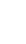 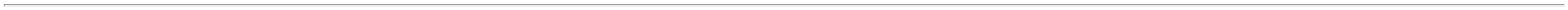 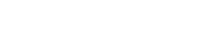 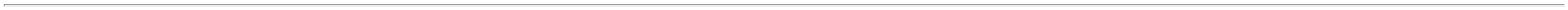 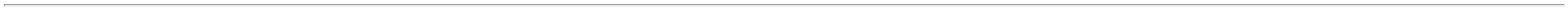 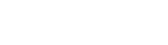 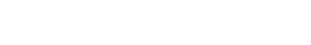 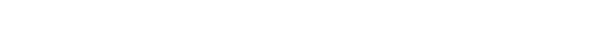 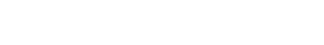 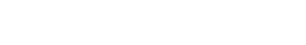 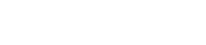 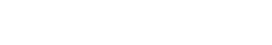 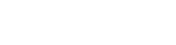 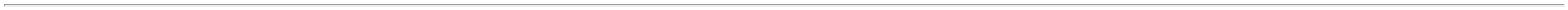 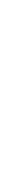 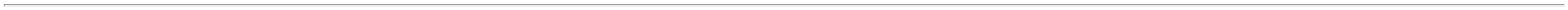 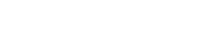 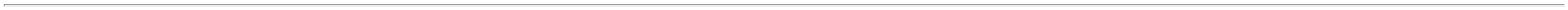 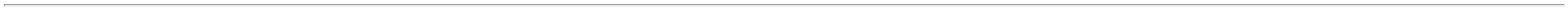 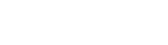 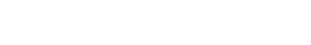 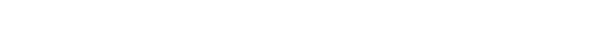 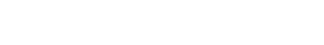 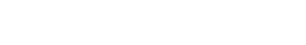 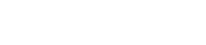 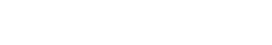 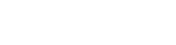 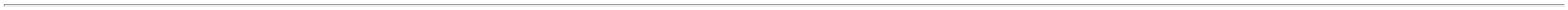 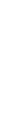 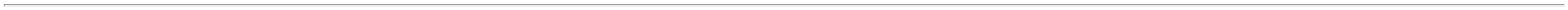 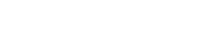 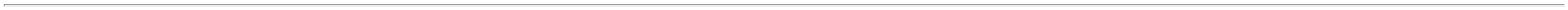 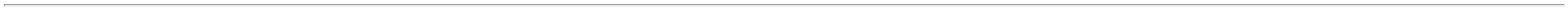 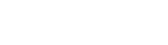 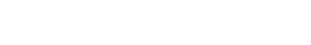 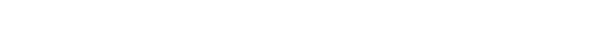 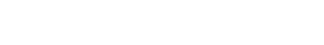 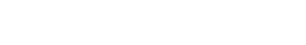 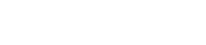 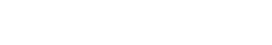 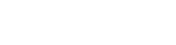 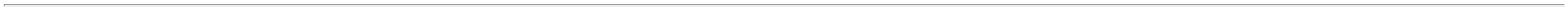 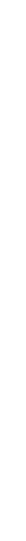 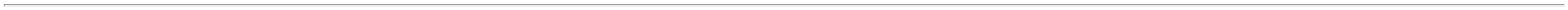 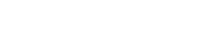 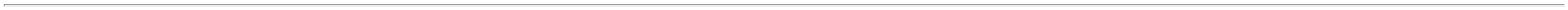 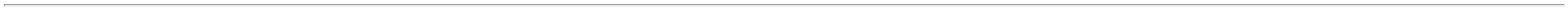 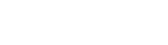 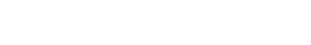 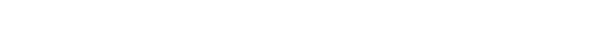 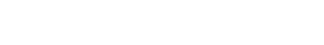 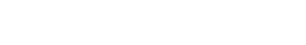 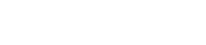 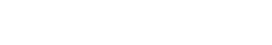 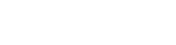 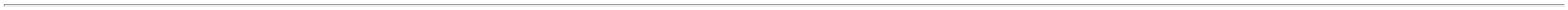 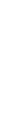 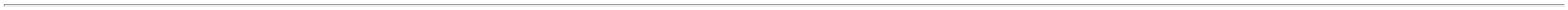 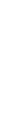 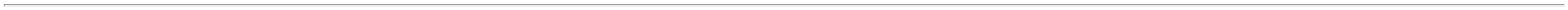 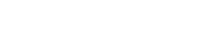 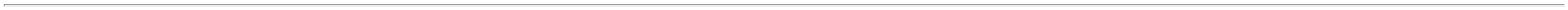 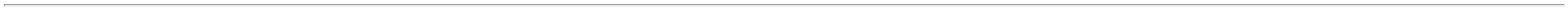 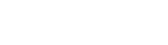 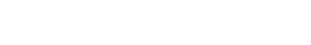 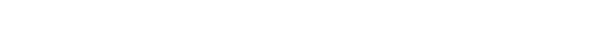 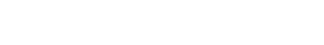 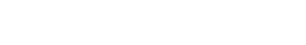 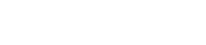 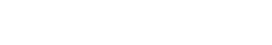 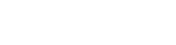 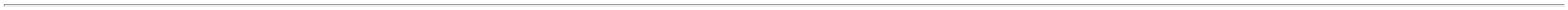 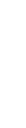 03/02/2023 15:28BionexoRespondeuincorretamente oitem cotado.03/02/202315:23CATETERINTRAVENOSOPERIFÉRICO C/DISPOSITIVOSEGURANÇA N22 ->ATOXICO,APIROGENICO,ESTÉRIL,EMBALADOINDIVIDUALMENTE.COM RG. MS.DEVERÁ CONTERDISPOSITIVO DESEGURANÇA QUEATENDA A NR 32 EPORTARIA;1 E 4 -Suspenção porpendênciafinanceira. 2 -Não respondeu e-mail dehomologação. 3 -Não atende acondição deDaniellyEvelynPereira DaCruzCATETER INTRAVENOSO PERIFERICO N 22 COM DISPDE SEGURANCA, POLYMEDPM DOS REISLTDAR$R$R$919689-UNDnull2000 Unidade4.400,00002,2000 0,000003/02/202315:23pagamento/prazo.1748/2011. -UNIDADE;1 e 3 - Nãorespondeu e-mailde homologação.DaniellyEvelynSONDA ASPIRACAOTRAQUEAL C/VALVULA N 14 -UNIDADE2- Suspenção porpendênciafinanceira. 4 -Não atende acondição dePereira Da50 Unidade R$ 63,5000 CruzSONDA DE ASPIRACAO TRAQUEAL N 14 C/ VALVULA,FOYOMEDPM DOS REISLTDAR$R$1337834-UNDnull1,2700 0,000003/02/202315:23pagamento/prazo.DaniellyEvelynPereira DaCruz;1 e 2 - NãoSONDA ASPIRACAOTRAQUEALSISTEMA FECHADOrespondeu e-mailde homologação.3 - Não atende a 42,0000 0,0000condição deSONDA ASPIRACAO TRAQUEAL SISTEMA FECHADO 6FR- BIOTECHPM DOS REISLTDAR$R$R$630,000011453786138240--UNDUNDnullnull15 Unidade6FR - UNIDADE03/02/202315:23pagamento/prazo.DaniellyEvelyn;1 - NãoSONDANASOGASTRICACURTA ESTERIL Nrespondeu e-mailde homologação.2 e 3 - Suspenção 0,7900 0,0000por pendênciaPereira Da50 Unidade R$ 39,5000 CruzPM DOS REISLTDAR$R$SONDA NASOGASTRICA CURTA N 08 - BIOBASE08 - UNIDADE03/02/202315:23financeira.TOUCA CIRURGICADESC. BRANCA C/ELASTICO ->CONFECCIONADAEM TECIDO NÃOTECIDO ( TNT),GRAMATURA 10, C/ 402ELASTICOELASTICOESPECIAL NODaniellyEvelynPereira DaCruzTOUCA CIRURGICA DESC. BRANCA C/ ELASTICO ->CONFECCIONADA EM TECIDO NAO TECIDO ( TNT),GRAMATURA 10, C/ ELASTICO ELASTICO ESPECIAL NOPERIMETRO, BOM ACABAMENTO, TAMANHO UNICO -ANAPOLIS - ANAPOLIS;1 E 2 - Nãoatende aPM DOS REISLTDAR$R$R$910,000018-PCTnull13000 Unidadecondição depagamento/prazo.0,0700 0,000003/02/202315:23PERÍMETRO, BOMACABAMENTO,TAMANHO UNICOTotalParcial:R$15125.06.085,0000Total de Itens da Cotação: 18Total de Itens Impressos: 6Programaçãode EntregaPreço PreçoUnitário FábricaProdutoCódigoFabricanteEmbalagem FornecedorComentárioJustificativaRent(%) Quantidade Valor Total UsuárioDaniellyEvelynPereira DaCANULAENDOTRAQUEALC/CUFF 7.0 ESTERIL;1 - NãoRM HospitalarLtdaR$R$23793938114400---SONDA ENDOTRAQUEAL 7,0 C/BALAO.PGC, SOLIDORCXnullrespondeu e-mailde homologação.20 Unidade R$ 73,4000Cruz3,6700 0,0000-UNIDADE03/02/202315:23DaniellyEvelynPereira DaCruzEQUIPO GRAVITP/SANGUE EHEMODERIVADOSEQUIPOP/TRANSF.S/AG.CAM.DUP.FILTRO.1,50M.S/ELAST.LL.PGC,EMBRAMED;1 - Nãorespondeu e-mailde homologação.RM HospitalarLtdaR$R$R$1117UNnullnull300 Unidade4,7900 0,00001.437,000003/02/202315:23SONDA URETRALPVC SILICONIZADON 08 -ESTERILINDIVIDUAL EREGISTRO NOMINISTERIO DASAUDE.;1,4 E 6 - Nãorespondeu e-mailde homologação.2,3 E 5 -Suspenção porpendênciaDaniellyEvelynPereira DaCruzRM HospitalarLtdaR$R$R$SONDA URETRAL N.8 C/20 UNID, EMBRAMEDPACOTE1800 Unidade0,8245 0,00001.484,100003/02/202315:23financeira.TotalParcial:R$2120.02.994,5000Total de Itens da Cotação: 18Total de Itens Impressos: 3TotalGeral:R$23435.016.708,9000Clique aqui para geração de relatório completo com quebra de páginahttps://bionexo.bionexo.com/jsp/RelatPDC/relat_adjudica.jsp3/3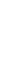 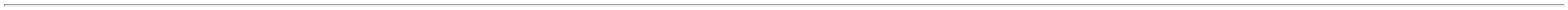 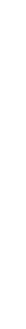 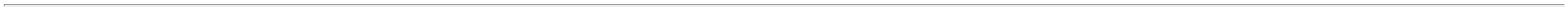 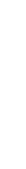 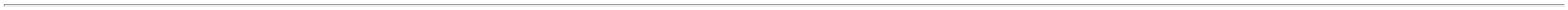 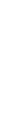 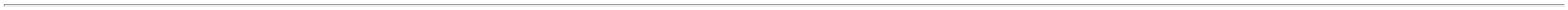 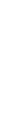 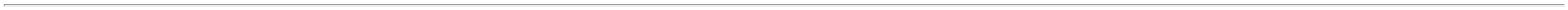 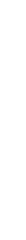 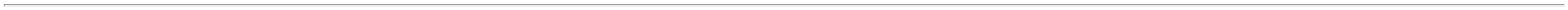 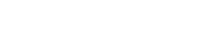 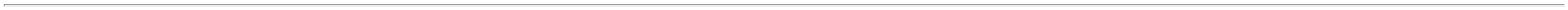 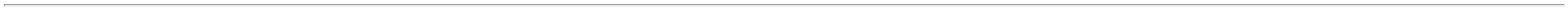 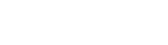 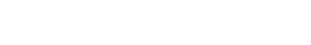 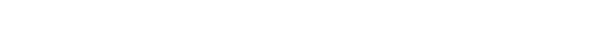 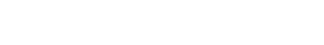 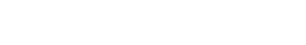 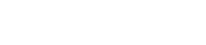 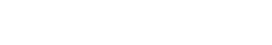 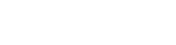 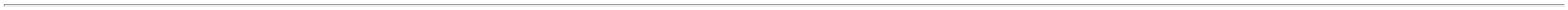 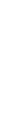 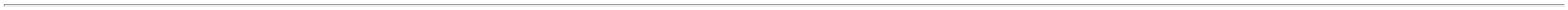 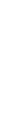 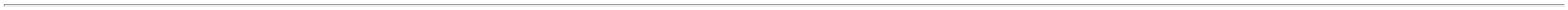 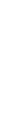 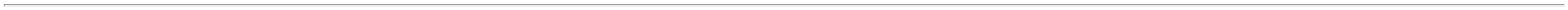 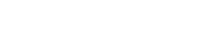 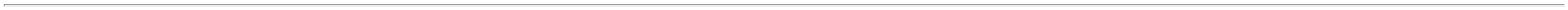 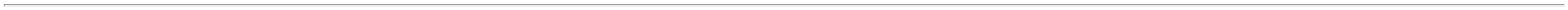 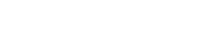 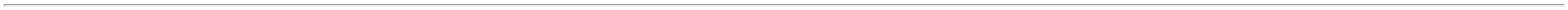 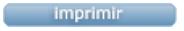 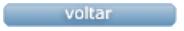 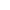 